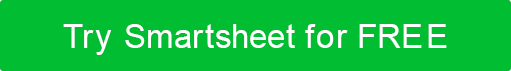 MODULO DI AUTORIZZAZIONE STRAORDINARI IL TUO LOGOIL TUO LOGOMODULO DI AUTORIZZAZIONE STRAORDINARINOME DEL DIPENDENTEID DIPENDENTEDATA MODULO COMPILATOSUPERVISORE IMMEDIATODIPARTIMENTODIPARTIMENTODATA(E) DEL LAVORO STRAORDINARIONUMERO PREVISTO DI ORE DI STRAORDINARIOSi prega di fornire una spiegazione del lavoro straordinario da completare:Si prega di fornire una spiegazione del lavoro straordinario da completare:Si prega di fornire una giustificazione del motivo per cui il lavoro non può essere completato entro il normale orario di lavoro (40 ore a settimana):Si prega di fornire una giustificazione del motivo per cui il lavoro non può essere completato entro il normale orario di lavoro (40 ore a settimana):Si prega di fornire una giustificazione del motivo per cui il lavoro non può essere completato entro il normale orario di lavoro (40 ore a settimana):APPROVAZIONENOME SUPERVISOREFIRMA DEL SUPERVISOREDATA DI APPROVAZIONEDISCONOSCIMENTOTutti gli articoli, i modelli o le informazioni fornite da Smartsheet sul sito Web sono solo di riferimento. Mentre ci sforziamo di mantenere le informazioni aggiornate e corrette, non rilasciamo dichiarazioni o garanzie di alcun tipo, esplicite o implicite, circa la completezza, l'accuratezza, l'affidabilità, l'idoneità o la disponibilità in relazione al sito Web o alle informazioni, agli articoli, ai modelli o alla grafica correlata contenuti nel sito Web. Qualsiasi affidamento che fai su tali informazioni è quindi strettamente a tuo rischio.